                           THIS IS MEMateriál vznikl v rámci projektu Škola pro životč.proj. CZ.1.07/1.4.00/21.2165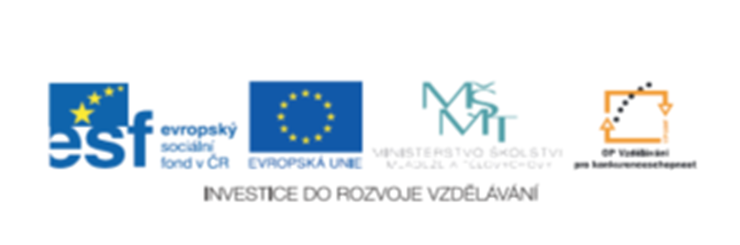 THIS IS ME /modelový text pro následnou substituci/Hello! My name’s Ivana. I am from the Czech Republic.I live in Mladoňovice. I am married and I have a son Luboš.OCCUPATIONI am a teacher. I like my job. Why? It is hard and funny at the same time. I love challenges.SPORT AND HOBBIESI like hiking, riding the bike, aerobics, zumba, yoga, Pilates… I can’t understand lazy people.FILMSI don’t like watching TV but I like reading books. I prefer detective stories.FOODI eat everything. I love chicken and rice, cakes, traditional Czech meals, coffee, wine, fruit and vegetables. I don’t drink beer.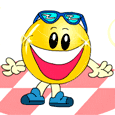 Další práce s textem/ve dvojicích/: Vyhledej a roztřiď slova do významových okruhů. Připiš další slovíčka, která znáš, nebo se týkají tvé osoby.OCCUPATION: ………………………………………………………………SPORTS and HOBBIES:……………………………………………………………………………………………………………………………………………………………..FOOD /DRINKS/ ………………………………………………………………………………………………………………………………………………………………………….Tvorba vlastního textu:Úkol: Pokus se na základě výše uvedeného textu napsat něco o sobě. Do oblasti OCCUPATION stačí napsat např. I want to be a teacher ap. Připravený text můžeš zpracovat do podoby miniprojektu a doplnit fotografiemi či obrázky. Dalším krokem může být nahrávání ukázek a jejich společné poslouchání a hodnocení nějakou soutěžní  formou.AnotacePracovní listy pro žáky slouží k procvičení učiva a praktickému využití gramatických jevů, k zopakování slovní zásoby. Využívá práci s textem a jeho substituci.AutorMgr. Ivana TesařováPředmětAnglický jazykOčekávaný výstupRozumí obsahu a smyslu jednoduchých autentických materiálů a využívá je při své práci.Vyhledá v textu potřebnou informaci a odpoví na otázku. Obměňuje krátké texty .Druh učebního materiáluPracovní listy, miniprojekt, magnetofonová nahrávkaCílová skupinaŽáci 4. a 5. ročníkuMetodický postupJe součástí pracovního listu.Datum30. 1. 2012